PEMERINTAH KABUPATEN REMBANGKECAMATAN SULANG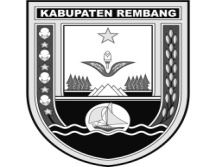             Jalan Raya Rembang – Blora Km.12 Sulang   Telp. ( 0295 ) 6998776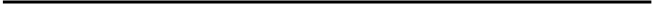 PERJANJIAN KINERJA TAHUN 2023Dalam rangka mewujudkan manajemen Pemerintahan yang efektif, transparan dan akuntabel serta berorientasi pada hasil, kami yang bertanda tangan di bawah ini:Nama		 :  BAMBANG SURYANTO,SEJabatan	 :  KASI PEMERINTAHAN DAN PELAYANAN PUBLIKSelanjutnya  disebut PIHAK PERTAMA Nama		  : IKA HIMAWAN AFFANDI,S.TP,M.MJabatan	  : CAMAT SULANGSelaku atasan pihak pertama, selanjutnya disebut PIHAK KEDUAPihak pertama berjanji akan mewujudkan target kinerja yang seharusnya sesuai lampiran perjanjian ini, dalam rangka mencapai target kinerja jangka menengah seperti yang telah ditetapkan dalam dokumen perencanaan.Keberhasilan dan kegagalan pencapaian target kinerja tersebut menjadi tanggung jawab kami.Pihak kedua akan melakukan suppervisi yang diperlukan serta akan melakukan evaluasi terhadap capaian kinerja dari perjanjian ini dan mengambil tindakan yang diperlukan dalam rangka pemberian penghargaan dan sanksi.                                                                                             Rembang, 5  Januari 2023	     Pihak Kedua					            Pihak Pertama  IKA HIMAWAN AFFANDI,S.TP, M.M		            BAMBANG SURYANTO,SE                    Pembina 		                                                                Penata Tk I     NIP. 19780530 200604 1 008                                          NIP. 196550401 1998031012                    PEMERINTAH KABUPATEN REMBANGKECAMATAN SULANG         Jalan Raya Rembang – Blora Km.12 Sulang   Telp. ( 0295 ) 6998776PERJANJIAN KINERJA TAHUN 2023Dalam rangka mewujudkan manajemen Pemerintahan yang efektif, transparan dan akuntabel serta berorientasi pada hasil, kami yang bertanda tangan di bawah ini:Nama		: MUNCIANAHJabatan	: Pengelola Monitoring Dan Evaluasi Penyelenggaraan                          Pemerintahan Desa.Selanjutnya  disebut PIHAK PERTAMA Nama		: BAMBANG SURYANTO,S.EJabatan	: Kasi Pemerintahan Dan Pelayanan PublikSelaku atasan pihak pertama, selanjutnya disebut PIHAK KEDUAPihak pertama berjanji akan mewujudkan target kinerja yang seharusnya sesuai lampiran perjanjian ini, dalam rangka mencapai target kinerja jangka menengah seperti yang telah ditetapkan dalam dokumen perencanaan.Keberhasilan dan kegagalan pencapaian target kinerja tersebut menjadi tanggung jawab kami.Pihak kedua akan melakukan suppervisi yang diperlukan serta akan melakukan evaluasi terhadap capaian kinerja dari perjanjian ini dan mengambil tindakan yang diperlukan dalam rangka pemberian penghargaan dan sanksi.								Rembang,    5 Januari 2023		Pihak Kedua					          Pihak Pertama BAMBANG SURYANTO,SE			                      MUNCIANAH	            Penata Tk I 				                     Penata Muda Tk I           NIP.19650412 198701 1004		                       NIP.19710210 199603 2 006PERJANJIAN KINERJA TAHUN 2023 PENGELOLA MONITORING DAN EVALUASI PENYELENGARAAN PEMERINTAH DESA                                                                                                    Rembang,   5   Januari 2023               KASI  PEMERINTAHAN 	                                                      PELAKSANA              BAMBANG SURYANTO,SE			                               MUNCIANAH                         Penata Tk I 				                             Penata Muda Tk I            NIP.19650412 198701 1004		                              NIP.19710210 199603 2 006PEMERINTAH KABUPATEN REMBANGKECAMATAN SULANG          Jalan Raya Rembang – Blora Km.12 Sulang   Telp. ( 0295 ) 6998776PERJANJIAN KINERJA TAHUN 2023Dalam rangka mewujudkan manajemen Pemerintahan yang efektif, transparan dan akuntabel serta berorientasi pada hasil, kami yang bertanda tangan di bawah ini:Nama		: MARKUMJabatan	: Pengadministrasi  PemerintahanSelanjutnya  disebut PIHAK PERTAMA Nama		: BAMBANG SURYANTO,S.EJabatan	: Kasi Pemerintahan Dan Pelayanan PublikSelaku atasan pihak pertama, selanjutnya disebut PIHAK KEDUAPihak pertama berjanji akan mewujudkan target kinerja yang seharusnya sesuai lampiran perjanjian ini, dalam rangka mencapai target kinerja jangka menengah seperti yang telah ditetapkan dalam dokumen perencanaan.Keberhasilan dan kegagalan pencapaian target kinerja tersebut menjadi tanggung jawab kami.Pihak kedua akan melakukan suppervisi yang diperlukan serta akan melakukan evaluasi terhadap capaian kinerja dari perjanjian ini dan mengambil tindakan yang diperlukan dalam rangka pemberian penghargaan dan sanksi.								Rembang,   5  Januari 2023	          Pihak Kedua					          Pihak Pertama BAMBANG SURYANTO,SE			                          MARKUM	            Penata Tk I 				                     Pengatur muda Tk 1            NIP.19650412 198701 1004		                             NIP. 19690719 200906 1 003PERJANJIAN KINERJA TAHUN 2023 PENGADMINISTRASI PEMERINTAHAN                                                                                                    Rembang,  5 Januari 2023                KASI  PEMERINTAHAN 		                                          PELAKSANA   BAMBANG SURYANTO,SE			                     MARKUM                         Penata Tk I 				                          Pengatur muda TK 1              NIP.19650412 198701 1004		                   NIP.19640118 200701 1 013PEMERINTAH KABUPATEN REMBANG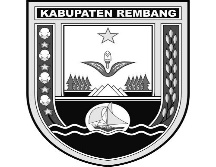 KECAMATAN SULANG         Jalan Raya Rembang – Blora Km.12 Sulang   Telp. ( 0295 ) 6998776PERJANJIAN KINERJA TAHUN 2023Dalam rangka mewujudkan manajemen Pemerintahan yang efektif, transparan dan akuntabel serta berorientasi pada hasil, kami yang bertanda tangan di bawah ini:Nama		:  JAMARIJabatan   	:  Pengadministrasi UmumSelanjutnya  disebut PIHAK PERTAMA Nama		: BAMBANG SURYANTO,S.EJabatan           : Kasi Pemerintahan dan Pelayanan PublikSelaku atasan pihak pertama, selanjutnya disebut PIHAK KEDUAPihak pertama berjanji akan mewujudkan target kinerja yang seharusnya sesuai lampiran perjanjian ini, dalam rangka mencapai target kinerja jangka menengah seperti yang telah ditetapkan dalam dokumen perencanaan.Keberhasilan dan kegagalan pencapaian target kinerja tersebut menjadi tanggung jawab kami.Pihak kedua akan melakukan suppervisi yang diperlukan serta akan melakukan evaluasi terhadap capaian kinerja dari perjanjian ini dan mengambil tindakan yang diperlukan dalam rangka pemberian penghargaan dan sanksi.								     Rembang,  5 Januari 2023	          Pihak Kedua					               Pihak Pertama         BAMBANG SURYANTO,SE                                                           J A M A R I                       Penata   Tk I     				                         Pengatur Muda Tk I              NIP.19650412 198701 1004                                          NIP.19690103200906 1 001PERJANJIAN KINERJA TAHUN 2023 PENGADMINISTRASI UMUM                                                                                                    Rembang,  5 Januari 2023                KASI  PEMERINTAHAN 		                                          PELAKSANA   BAMBANG SURYANTO,SE			                     JAMARI                         Penata Tk I 				                          Pengatur muda TK 1              NIP.19650412 198701 1004		            NIP. NIP.19690103200906 1 001PEMERINTAH KABUPATEN REMBANGKECAMATAN SULANG         Jalan Raya Rembang – Blora Km.12 Sulang   Telp. ( 0295 ) 6998776PERJANJIAN KINERJA TAHUN 2023Dalam rangka mewujudkan manajemen Pemerintahan yang efektif, transparan dan akuntabel serta berorientasi pada hasil, kami yang bertanda tangan di bawah ini:Nama		:  BAMBANG SUTRISNOJabatan   	:  Pengadministrasi UmumSelanjutnya  disebut PIHAK PERTAMA Nama		: BAMBANG SURYANTO,S.EJabatan           : Kasi Pemerintahan dan Pelayanan PublikSelaku atasan pihak pertama, selanjutnya disebut PIHAK KEDUAPihak pertama berjanji akan mewujudkan target kinerja yang seharusnya sesuai lampiran perjanjian ini, dalam rangka mencapai target kinerja jangka menengah seperti yang telah ditetapkan dalam dokumen perencanaan.Keberhasilan dan kegagalan pencapaian target kinerja tersebut menjadi tanggung jawab kami.Pihak kedua akan melakukan suppervisi yang diperlukan serta akan melakukan evaluasi terhadap capaian kinerja dari perjanjian ini dan mengambil tindakan yang diperlukan dalam rangka pemberian penghargaan dan sanksi.								     Rembang,  5 Januari 2023	          Pihak Kedua					               Pihak Pertama         BAMBANG SURYANTO,SE                                                 BAMBANG  SUTRISNO                     Penata   Tk I     				                                Pengatur              NIP.19650412 198701 1004                                          NIP. 19700805 200701 1 048PERJANJIAN KINERJA TAHUN 2023 PENGADMINISTRASI UMUM                                                                                                   Rembang, 5 Januari 2023                KASI  PEMERINTAHAN 		                                          PELAKSANA   BAMBANG SURYANTO,SE			         BAMBANG SUTRISNO                         Penata Tk I 				                                 Pengatur              NIP.19650412 198701 1004		                  NIP. 19700805 200701 1 048NoSasaran StrategisIndikator KinerjaTarget(1)(2)(3)(4)Melakukan kegiatan pengelolaan monitoring dan evaluasi, penyelenggaraan pemerintahan desaMenyiapkan bahan rencana operasional kerja di lingkungan seksi pengelolaan aset desa.100%Mengumpulkan data kegiatan100%Menyiapkan data/bahan pengelolaan monitoring dan evaluasi penyelenggaraan pemerintah desa100%Mengoreksi data/bahan siskudes, sipades, SID, Podeskel100%Mengentry dan update data/bahan aplikasi pengelolaan monitoring dan evaluasi penyelenggaraan pemerintah desa100%Mengelola data dan melaksanakan monitoring dan evaluasi penyelenggaraan pemerintah desa100%Mengelola bahan monitoring dan evaluasi penyelenggaraan pemerintah desa100%Merekapitulasi, mengolah dan memverifikasi data pengelola keuangan dan pendapatan desa100%Mengelola administrasi surat, data, laporan, notulen dan naskah kedinasan lain100%Menyiapkan bahan rencana kerja operasional, kebijakan teknis dan pelaksanaan urusan pemerintahan umum serta pemerintahan desa100%Menyiapkan konsep/bahan naskah dinas pemerintahan umum serta pemerintahan desa.100%Mengidentifikasi dan memonitoring pelaksanaan pemerintahan kepala desa, pengisian perangkat desa dan pembentukan kelembagaan pemerintah Desa100%Mengolah data perangkat desa inventaris,sarana dan prasarana pemerintahan desa100%Menginventarisasi sarana dan prasarana pemerintahan desa100%Melaksanakan monitoring dan evaluasi penyelenggaraan pemerintahan desa terhadap lembaga dan aparatur desa100%Mengelola administrasi surat, data, laporan, notulen dan naskah kedinasan lain100%Menyusun laporan hasil pelaksanaan tugas100%pelaksanaan tugas kedinasan lain yang diberikan oleh pimpinan sesuai dengan fungsinya100%NoSasaran StrategisIndikator KinerjaTarget(1)(2)(3)(4)1Melakukan kegiatan pencatatan dan pendokumentasian bahan dan dokumen umumMenyiapkan bahan pengadminitrasi umum di lingkungan subbagian Umum dan Kepegawaian berdasarkan program kerja dinas serta petunjuk pimpinan untuk diolah menjadi dokumen rencana operasional kerja100%Melaksanakan pengumpulan data kegiatan subbagian Umum dan Kepegawaian  untuk diolah sebagai  bahan pertimbangan pengambilan kebijakan pimpinan100%Menerima dan menyortir dokumen surat kedinasan lainnya untuk diproses sesuai petunjuk pimpinan100%Membaca dokumen surat sebelum disediakan kepada pimpinan100%Memberi lembar disposisi pada surat agar memudahkan pengendalian100%Mencatat dokumen surat kedinasan dengan seksama hingga difahami maksud dan tujuan100%Menyediakan dokumen pada pimpinan untuk diproses lebih lanjut100%Mendistribusikan dan melacak surat  sesuai dengan disposisi pimpinan untuk diproses lebih lanjut100%Mengelompokkan surat atau dokumen menurut jenis dan sifatnya100%Membantu menyiapkan bahan rapat dengan menggandakan/memfotocopy bahan-bahan rapat yang diperlukan100%Membuat laporan hasil pelaksanaan tugas100%Melaksanakan tugas kedinasan lainnya sesuai perintah atasan100%NoSasaran StrategisIndikator KinerjaTarget(1)(2)(3)(4)1Melakukan kegiatan pencatatan dan pendokumentasian bahan dan dokumen umumMenyiapkan bahan pengadminitrasi umum di lingkungan subbagian Umum dan Kepegawaian berdasarkan program kerja dinas serta petunjuk pimpinan untuk diolah menjadi dokumen rencana operasional kerja100%Melaksanakan pengumpulan data kegiatan subbagian Umum dan Kepegawaian  untuk diolah sebagai  bahan pertimbangan pengambilan kebijakan pimpinan100%Menerima dan menyortir dokumen surat kedinasan lainnya untuk diproses sesuai petunjuk pimpinan100%Membaca dokumen surat sebelum disediakan kepada pimpinan100%Memberi lembar disposisi pada surat agar memudahkan pengendalian100%Mencatat dokumen surat kedinasan dengan seksama hingga difahami maksud dan tujuan100%Menyediakan dokumen pada pimpinan untuk diproses lebih lanjut100%Mendistribusikan dan melacak surat  sesuai dengan disposisi pimpinan untuk diproses lebih lanjut100%Mengelompokkan surat atau dokumen menurut jenis dan sifatnya100%Membantu menyiapkan bahan rapat dengan menggandakan/memfotocopy bahan-bahan rapat yang diperlukan100%Membuat laporan hasil pelaksanaan tugas100%Melaksanakan tugas kedinasan lainnya sesuai perintah atasan100%NoSasaran StrategisIndikator KinerjaTarget(1)(2)(3)(4)1Melakukan kegiatan pencatatan dan pendokumentasian bahan dan dokumen umumMenyiapkan bahan pengadminitrasi umum di lingkungan subbagian Umum dan Kepegawaian berdasarkan program kerja dinas serta petunjuk pimpinan untuk diolah menjadi dokumen rencana operasional kerja100%Melaksanakan pengumpulan data kegiatan subbagian Umum dan Kepegawaian  untuk diolah sebagai  bahan pertimbangan pengambilan kebijakan pimpinan100%Menerima dan menyortir dokumen surat kedinasan lainnya untuk diproses sesuai petunjuk pimpinan100%Membaca dokumen surat sebelum disediakan kepada pimpinan100%Memberi lembar disposisi pada surat agar memudahkan pengendalian100%Mencatat dokumen surat kedinasan dengan seksama hingga difahami maksud dan tujuan100%Menyediakan dokumen pada pimpinan untuk diproses lebih lanjut100%Mendistribusikan dan melacak surat  sesuai dengan disposisi pimpinan untuk diproses lebih lanjut100%Mengelompokkan surat atau dokumen menurut jenis dan sifatnya100%Membantu menyiapkan bahan rapat dengan menggandakan/memfotocopy bahan-bahan rapat yang diperlukan100%Membuat laporan hasil pelaksanaan tugas100%Melaksanakan tugas kedinasan lainnya sesuai perintah atasan100%